СХЕМА ОРГАНИЗАЦИИ ДОРОЖНОГО ДВИЖЕНИЯ  В НЕПОСРЕДСТВЕННОЙ БЛИЗОСТИ ОТ ОБЩЕОБРАЗОВАТЕЛЬНОГО УЧРЕЖДЕНИЯ, МАРШРУТЫ ДВИЖЕНИЯ ДЕТЕЙ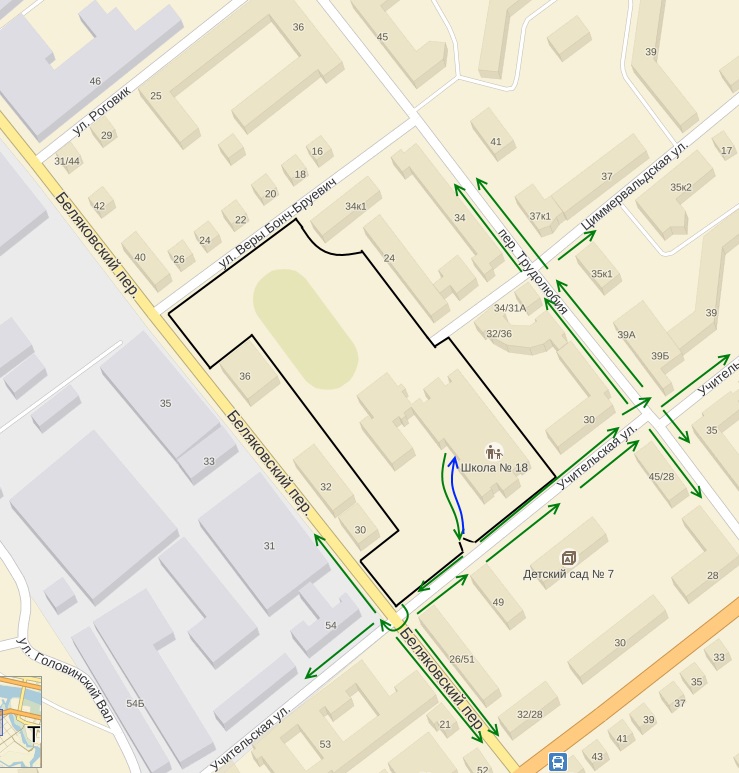 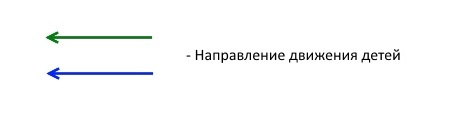 